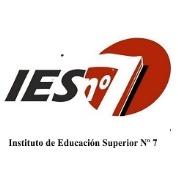 INSTITUTO DE EDUCACIÓN SUPERIOR  N° 7 				    BRIGADIER GRAL. ESTANISLAO LÓPEZ                                                                 Venado TuertoCarrera:InglésUnidad Curricular:Literatura en Lengua Inglesa ICurso:   SegundoAño Lectivo:   2018Cantidad de horas semanales:  3Equipo de cátedra:Profesora Titular:  Lic. Prof. Nora B. BensoFundamentaciónEsta Unidad Curricular es la primera de la carrera, es la introducción al mundo de la Literatura y a través de la cual se pretende iniciar a los alumnos en el conocimiento de la literatura canónica y alternativa en lengua inglesa, desde una cultura global enriquecida  por la diversidad de aportes, concibiendo el hecho literario como situación comunicativa real y como hecho cultural. Se buscará fomentar una apreciación de la función artística del lenguaje, para así apuntar a la valoración de un mayor conocimiento del mundo y al logro de una competencia intercultural que le permitirá al futuro docente desempeñarse con solvencia ante la diversidad aúlicaA través de este espacio se propenderá a que los alumnos amplíen sus competencias lingüístico-comunicativas en la lengua inglesa, aumenten sus capacidades interpretativas, interrelacionen las actividades de recepción y de expresión literarias y desarrollen un genuino gusto por la lectura en sí misma para poder transmitirla luego a sus alumnos en el ejercicio de la profesión docente. Fomentará también una mejor comprensión de su propia cultura y de la cultura extranjera en la comparación entre ambasPropósitosProponer una línea de debate permanente basada en la realización de las distintas lecturas en relación a la época que el texto representeFavorecer la posibilidad de expresar libremente las ideas y emociones suscitadas por la lectura de los diversos textosPlantear un trabajo de indagación que les permita conocer los distintos movimientos, autores y textos de la cultura extranjeraPromover una comparación crítica de la otra cultura con la propia para reconocer diferencias y similitudes que favorezcan la interculturalidadObjetivosQue los alumnos logren:> Apreciar la literatura de autores de habla inglesa: poesía, ensayos, cuentos, refranero, novela, teatro.> Investigar sobre el desarrollo de la Literatura anglo-sajona desde sus inicios hasta el neoclasicismo> Que tengan una visión histórica y cultural de la época en que subyace cada obra.> Analizar textos pertenecientes a las distintas épocas involucradas.> Conocer y aplicar diversos métodos de análisis a los textos literarios.> Aproximarse a las grandes problemáticas de la teoría literaria.> Conocer los grandes movimientos literarios y los autores más representativos de cada uno.Saberes previos en relación a la materia:No son necesarios ya que la materia los introduce en el campo del saber específico aunque siempre se relacionan los nuevos conocimientos de otra cultura con la propiaSaberes previos en relación a las competencias TICSe considera necesario que conozcan las funciones básicas del ordenador y que puedan manejar programas simples como Word, Publisher, Paint, etc. y que tengan direcciones “Gmail” para poder realizar trabajos colaborativos usando Google Chrome y sus aplicacionesContenidos: Visión AnalíticaUnidad 1. Introducción a la historia de la literatura inglesa, desde sus inicios.Época del Inglés antiguo- La primera Literatura Inglesa –Poesía oral - Primeros textos  Antecedentes históricos y características literarias de la época.Lectura de extractos de poemas y primeros textos en prosa.Introducción a los textos literariosCaracterísticas genéricasInterpretación de poesías. Nociones de versificación. Poesía de todos los tiempos para el desarrollo de las primeras habilidades en el análisis literarioRomance: Sir Gawain and the Green Knight. Poesía: Beowulf (extract)Unidad 2Época Medieval -              Geoffrey Chaucer – The Canterbury TalesLa Biblia y sus traduccionesEl teatro y su desarrollo – Teatro Isabelino Unidad 3William Shakespeare – Sonetos – Obras de teatroPrologue to Henry V – W. ShakespeareExtractos de distintas obras de teatro (Romeo y Julieta – Hamlet – A Midsummer’sNightDream) Dramaturgos contemporáneosUnidad 4Desarrollo de los escritos en prosa.Essays: Francis BaconPoesía y prosa en la época de los TudoresLa edad de Milton: fin de un períodoEstrategiasLectura de bibliografía específica.Utilización de distintos sitios Web, como valiosa fuente de informaciónAplicación de diversos métodos de análisis de textos literarios – poesía y prosa- comparación y contrastación de trabajosLectura de fragmentos de bibliografía representativa de diversas épocas y corrientes literarias.Oralización y discusión de textos previamente leídos en forma grupal y generalReproducción oral o escrita de obras vistas en video.Investigación bibliográficaResolución de cuestionarios en forma oralElaboración de síntesis y conclusionesDebates comparativos con la literatura en la lengua maternaTemporalización Se desarrollarán las Unidades 1 y 2 durante el primer cuatrimestre y las Unidades 3 y 4 durante el segundoTrabajos PrácticosExposición oral, individual o grupal de los distintos temasAnálisis de poesías, cuentos, ensayos y obras de teatroElaboración de informes y trabajos de interpretación, comparación y/o contrastaciónDe articulación con otras áreas Estudios Sociales I: > TP1: Myths: Brut – King Arthur – Robin Hood (Mayo)> TP2: Middle Age and The Canterbury Tales (Junio)> TP3: The Renaissance and Shakespeare:  (Setiembre)Los tres trabajos prácticos mencionados consistirán en una breve descripción histórica que ubique al texto en su tiempo y el uso de un extracto del mismo para ser analizado desde el punto de vista literEvaluaciónLa evaluación será el resultado de:El trabajo individual y grupal del alumnoLos trabajos prácticos realizados a lo largo del añoExámenes parciales (1) y dos recuperatorios (Agosto y Setiembre)Promoción DirectaPromocionará la unidad curricular con promedio de 8 entre el parcial y los prácticos y con una asistencia del 75% lo que lo habilitará para presentarse a Coloquio y no tener examen finalSi regulariza pero no promociona, tendrá la posibilidad de presentarse a Examen final oral, condición que se extenderá por el término de tres (3) años. Si no regulariza puede pasarse a la condición de Libre y presentarse a rendir el examen en Diciembre y Marzo. Pudiendo re matricularse las veces que sea necesarioEl alumno puede matricularse como Libre, no cursar la materia y presentarse a rendir en Julio, Diciembre y Marzo; para esto es imprescindible que informe a su docente de su condición y  se entreviste con el mismo dos veces antes del examen para ser informado  con respecto a los pasos a seguir para presentarse a rendir, por ejemplo,  presentación  de trabajos prácticos que el docente le indique. Podrá re matricularse las veces que sea necesarioBibliografíaObligatoriaEnglish Literature – A Survey for Students – John Burgess WilsonThe Penguin Guide to English Literature – Ronald Carter and J. McRae.1996A Short History of English Literature -  E.Albert. 1987Poesías, ensayos, cuentos, obras de teatro y novelas de los autores seleccionadosBibliografíaOpcionalThe penguin Dictionary of Literary Terms and Literary Theory -  J.Cuddon. 1999An Outline of English Literature – G:C. Thorley and G.Roberts. 1994 Paperback Guide to Literature in English – Ian Ousby.1996 Diferentes sitios de Internet – Enciclopedias en línea – Bibliotecas en línea________________________________	Lic. Prof. Nora B. BensoDNI: 14425824